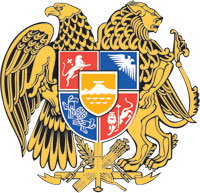 ՀԱՅԱՍՏԱՆԻ ՀԱՆՐԱՊԵՏՈՒԹՅԱՆ  ԿԱՌԱՎԱՐՈՒԹՅՈՒՆՈ  Ր  Ո  Շ  Ո Ւ  Մ20 հունվարի 2022 թվականի  N              - Ա ԳՈՌ ՄԵԼԻՔԻ ԵՂԻԱԶԱՐՅԱՆԻՆ ՇԱՐՔԱՅԻՆ ԿԱԶՄԻ ՊԱՐՏԱԴԻՐ   ԶԻՆՎՈՐԱԿԱՆ   ԾԱՌԱՅՈՒԹՅՈՒՆԻՑ ԱԶԱՏԵԼՈՒ ՄԱՍԻՆ-----------------------------------------------------------------------------      Համաձայն «Զինվորական  ծառայության և զինծառայողի կարգավիճակի մասին» Հայաստանի Հանրապետության օրենքի 21-րդ հոդվածի 5-րդ մասի և Հայաստանի Հանրապետության կառավարության 2019 թվականի փետրվարի 15-ի N 89-Ն որոշման հավելվածի 2-րդ կետի 3-րդ ենթակետի` Հայաստանի Հանրապետության կառավարությունը     ո ր ո շ ու մ    է.             Շարքային կազմի պարտադիր  զինվորական  ծառայությունից  ազատել Գոռ Մելիքի Եղիազարյանին (ծնվ.՝ 14.12.1994 թ., հաշվառման հասցեն՝ ՀՀ, Կոտայքի մարզ, Քարաշամբ գյուղ, 2-րդ փող., 3-րդ նրբ., տուն 3):ՀԱՅԱՍՏԱՆԻ  ՀԱՆՐԱՊԵՏՈՒԹՅԱՆ                ՎԱՐՉԱՊԵՏ					         Ն. ՓԱՇԻՆՅԱՆԵրևան